Este termo será digitalizado e eliminado mediante processo mecânico.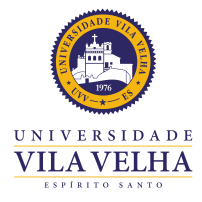 TERMO DE AUTORIZAÇÃO PARA PUBLICAÇÃO ELETRÔNICA
NO REPOSITÓRIO INSTITUCIONAL DA UVV-ESTERMO DE AUTORIZAÇÃO PARA PUBLICAÇÃO ELETRÔNICA
NO REPOSITÓRIO INSTITUCIONAL DA UVV-ESTERMO DE AUTORIZAÇÃO PARA PUBLICAÇÃO ELETRÔNICA
NO REPOSITÓRIO INSTITUCIONAL DA UVV-ESTERMO DE AUTORIZAÇÃO PARA PUBLICAÇÃO ELETRÔNICA
NO REPOSITÓRIO INSTITUCIONAL DA UVV-ESTERMO DE AUTORIZAÇÃO PARA PUBLICAÇÃO ELETRÔNICA
NO REPOSITÓRIO INSTITUCIONAL DA UVV-ESTERMO DE AUTORIZAÇÃO PARA PUBLICAÇÃO ELETRÔNICA
NO REPOSITÓRIO INSTITUCIONAL DA UVV-ESTERMO DE AUTORIZAÇÃO PARA PUBLICAÇÃO ELETRÔNICA
NO REPOSITÓRIO INSTITUCIONAL DA UVV-ESTERMO DE AUTORIZAÇÃO PARA PUBLICAÇÃO ELETRÔNICA
NO REPOSITÓRIO INSTITUCIONAL DA UVV-ESTERMO DE AUTORIZAÇÃO PARA PUBLICAÇÃO ELETRÔNICA
NO REPOSITÓRIO INSTITUCIONAL DA UVV-ESTERMO DE AUTORIZAÇÃO PARA PUBLICAÇÃO ELETRÔNICA
NO REPOSITÓRIO INSTITUCIONAL DA UVV-ES             Na qualidade de titular dos direitos de autor da publicação abaixo citada, de acordo com a Lei 9610/98, autorizo a Universidade Vila Velha-ES (UVV-ES) a disponibilizar gratuitamente, sem ressarcimento dos direitos autorais, conforme permissões assinadas abaixo, o texto integral, em meio eletrônico, no formato especificado, para fins de leitura, impressão e/ou download pela Internet, a título de divulgação da produção científica gerada pela Universidade, a partir desta data.             Na qualidade de titular dos direitos de autor da publicação abaixo citada, de acordo com a Lei 9610/98, autorizo a Universidade Vila Velha-ES (UVV-ES) a disponibilizar gratuitamente, sem ressarcimento dos direitos autorais, conforme permissões assinadas abaixo, o texto integral, em meio eletrônico, no formato especificado, para fins de leitura, impressão e/ou download pela Internet, a título de divulgação da produção científica gerada pela Universidade, a partir desta data.             Na qualidade de titular dos direitos de autor da publicação abaixo citada, de acordo com a Lei 9610/98, autorizo a Universidade Vila Velha-ES (UVV-ES) a disponibilizar gratuitamente, sem ressarcimento dos direitos autorais, conforme permissões assinadas abaixo, o texto integral, em meio eletrônico, no formato especificado, para fins de leitura, impressão e/ou download pela Internet, a título de divulgação da produção científica gerada pela Universidade, a partir desta data.             Na qualidade de titular dos direitos de autor da publicação abaixo citada, de acordo com a Lei 9610/98, autorizo a Universidade Vila Velha-ES (UVV-ES) a disponibilizar gratuitamente, sem ressarcimento dos direitos autorais, conforme permissões assinadas abaixo, o texto integral, em meio eletrônico, no formato especificado, para fins de leitura, impressão e/ou download pela Internet, a título de divulgação da produção científica gerada pela Universidade, a partir desta data.             Na qualidade de titular dos direitos de autor da publicação abaixo citada, de acordo com a Lei 9610/98, autorizo a Universidade Vila Velha-ES (UVV-ES) a disponibilizar gratuitamente, sem ressarcimento dos direitos autorais, conforme permissões assinadas abaixo, o texto integral, em meio eletrônico, no formato especificado, para fins de leitura, impressão e/ou download pela Internet, a título de divulgação da produção científica gerada pela Universidade, a partir desta data.             Na qualidade de titular dos direitos de autor da publicação abaixo citada, de acordo com a Lei 9610/98, autorizo a Universidade Vila Velha-ES (UVV-ES) a disponibilizar gratuitamente, sem ressarcimento dos direitos autorais, conforme permissões assinadas abaixo, o texto integral, em meio eletrônico, no formato especificado, para fins de leitura, impressão e/ou download pela Internet, a título de divulgação da produção científica gerada pela Universidade, a partir desta data.             Na qualidade de titular dos direitos de autor da publicação abaixo citada, de acordo com a Lei 9610/98, autorizo a Universidade Vila Velha-ES (UVV-ES) a disponibilizar gratuitamente, sem ressarcimento dos direitos autorais, conforme permissões assinadas abaixo, o texto integral, em meio eletrônico, no formato especificado, para fins de leitura, impressão e/ou download pela Internet, a título de divulgação da produção científica gerada pela Universidade, a partir desta data.             Na qualidade de titular dos direitos de autor da publicação abaixo citada, de acordo com a Lei 9610/98, autorizo a Universidade Vila Velha-ES (UVV-ES) a disponibilizar gratuitamente, sem ressarcimento dos direitos autorais, conforme permissões assinadas abaixo, o texto integral, em meio eletrônico, no formato especificado, para fins de leitura, impressão e/ou download pela Internet, a título de divulgação da produção científica gerada pela Universidade, a partir desta data.             Na qualidade de titular dos direitos de autor da publicação abaixo citada, de acordo com a Lei 9610/98, autorizo a Universidade Vila Velha-ES (UVV-ES) a disponibilizar gratuitamente, sem ressarcimento dos direitos autorais, conforme permissões assinadas abaixo, o texto integral, em meio eletrônico, no formato especificado, para fins de leitura, impressão e/ou download pela Internet, a título de divulgação da produção científica gerada pela Universidade, a partir desta data.             Na qualidade de titular dos direitos de autor da publicação abaixo citada, de acordo com a Lei 9610/98, autorizo a Universidade Vila Velha-ES (UVV-ES) a disponibilizar gratuitamente, sem ressarcimento dos direitos autorais, conforme permissões assinadas abaixo, o texto integral, em meio eletrônico, no formato especificado, para fins de leitura, impressão e/ou download pela Internet, a título de divulgação da produção científica gerada pela Universidade, a partir desta data.             Na qualidade de titular dos direitos de autor da publicação abaixo citada, de acordo com a Lei 9610/98, autorizo a Universidade Vila Velha-ES (UVV-ES) a disponibilizar gratuitamente, sem ressarcimento dos direitos autorais, conforme permissões assinadas abaixo, o texto integral, em meio eletrônico, no formato especificado, para fins de leitura, impressão e/ou download pela Internet, a título de divulgação da produção científica gerada pela Universidade, a partir desta data.    1. IDENTIFICAÇÃO DO TRABALHO    1. IDENTIFICAÇÃO DO TRABALHO    1. IDENTIFICAÇÃO DO TRABALHO    1. IDENTIFICAÇÃO DO TRABALHO    1. IDENTIFICAÇÃO DO TRABALHO    1. IDENTIFICAÇÃO DO TRABALHO    1. IDENTIFICAÇÃO DO TRABALHO    1. IDENTIFICAÇÃO DO TRABALHO    1. IDENTIFICAÇÃO DO TRABALHO    1. IDENTIFICAÇÃO DO TRABALHO    1. IDENTIFICAÇÃO DO TRABALHO Tipo de documento: (     ) Dissertação    (     ) Tese Tipo de documento: (     ) Dissertação    (     ) Tese Tipo de documento: (     ) Dissertação    (     ) Tese Tipo de documento: (     ) Dissertação    (     ) Tese Tipo de documento: (     ) Dissertação    (     ) Tese Tipo de documento: (     ) Dissertação    (     ) Tese Tipo de documento: (     ) Dissertação    (     ) Tese Tipo de documento: (     ) Dissertação    (     ) Tese Tipo de documento: (     ) Dissertação    (     ) Tese Tipo de documento: (     ) Dissertação    (     ) Tese Tipo de documento: (     ) Dissertação    (     ) Tese Programa/curso:       Programa/curso:       Programa/curso:       Programa/curso:       Programa/curso:       Programa/curso:       Programa/curso:       Programa/curso:       Programa/curso:       Programa/curso:       Programa/curso:       Título da dissertação/tese:       Título da dissertação/tese:       Título da dissertação/tese:       Título da dissertação/tese:       Título da dissertação/tese:       Título da dissertação/tese:       Título da dissertação/tese:       Título da dissertação/tese:       Título da dissertação/tese:       Título da dissertação/tese:       Título da dissertação/tese:       Palavra(s) chave:       Palavra(s) chave:       Palavra(s) chave:       Palavra(s) chave:       Palavra(s) chave:       Palavra(s) chave:       Palavra(s) chave:       Palavra(s) chave:       Palavra(s) chave:       Palavra(s) chave:       Palavra(s) chave:       Orientador (a):       Orientador (a):       Orientador (a):       Orientador (a):       Orientador (a):       Orientador (a):       Orientador (a):       Orientador (a):       Orientador (a):       Orientador (a):       Orientador (a):          2. IDENTIFICAÇÃO DO AUTOR    2. IDENTIFICAÇÃO DO AUTOR    2. IDENTIFICAÇÃO DO AUTOR    2. IDENTIFICAÇÃO DO AUTOR    2. IDENTIFICAÇÃO DO AUTOR    2. IDENTIFICAÇÃO DO AUTOR    2. IDENTIFICAÇÃO DO AUTOR    2. IDENTIFICAÇÃO DO AUTOR    2. IDENTIFICAÇÃO DO AUTOR    2. IDENTIFICAÇÃO DO AUTOR    2. IDENTIFICAÇÃO DO AUTOR Nome completo:       Nome completo:       Nome completo:       Nome completo:       Nome completo:       Nome completo:       Nome completo:       Nome completo:       Nome completo:       Matrícula:       Matrícula:       Telefone:                                                         e-mail:        Telefone:                                                         e-mail:        Telefone:                                                         e-mail:        Telefone:                                                         e-mail:        Telefone:                                                         e-mail:        Telefone:                                                         e-mail:        Telefone:                                                         e-mail:        Telefone:                                                         e-mail:        Telefone:                                                         e-mail:        Citação:       Citação:       RG e órgão expedidor:       RG e órgão expedidor:       RG e órgão expedidor:       RG e órgão expedidor:       RG e órgão expedidor:       RG e órgão expedidor:       RG e órgão expedidor:      CPF:      CPF:      CPF:      CPF:       Afiliação (Instituição de vínculo empregatício do autor e CNPJ):       Afiliação (Instituição de vínculo empregatício do autor e CNPJ):       Afiliação (Instituição de vínculo empregatício do autor e CNPJ):       Afiliação (Instituição de vínculo empregatício do autor e CNPJ):       Afiliação (Instituição de vínculo empregatício do autor e CNPJ):       Afiliação (Instituição de vínculo empregatício do autor e CNPJ):       Afiliação (Instituição de vínculo empregatício do autor e CNPJ):       Agência de fomento:                  Agência de fomento:                  Agência de fomento:                  Agência de fomento:                     3. IDENTIFICAÇÕES DE ACESSO AO TRABALHO    3. IDENTIFICAÇÕES DE ACESSO AO TRABALHO    3. IDENTIFICAÇÕES DE ACESSO AO TRABALHO    3. IDENTIFICAÇÕES DE ACESSO AO TRABALHO    3. IDENTIFICAÇÕES DE ACESSO AO TRABALHO    3. IDENTIFICAÇÕES DE ACESSO AO TRABALHO    3. IDENTIFICAÇÕES DE ACESSO AO TRABALHO    3. IDENTIFICAÇÕES DE ACESSO AO TRABALHO    3. IDENTIFICAÇÕES DE ACESSO AO TRABALHO    3. IDENTIFICAÇÕES DE ACESSO AO TRABALHO    3. IDENTIFICAÇÕES DE ACESSO AO TRABALHO Este trabalho é confidencial? Este trabalho é confidencial? Este trabalho é confidencial?       Sim **       Sim **       Sim **      Não       Não       Não       Não       Não  Ocasionará registro de patente? Ocasionará registro de patente? Ocasionará registro de patente?       Total       Total       Total      Parcial       Parcial       Parcial       Parcial       Não Pode ser liberado para publicação? Pode ser liberado para publicação? Pode ser liberado para publicação?       Total        Total        Total       Parcial       Parcial       Parcial       Parcial        Não. Justifique*****Esta classificação poderá ser mantida por até cinco anos a partir da data de defesa. A extensão deste prazo suscita justificativa junto à coordenação do curso.**Esta classificação poderá ser mantida por até cinco anos a partir da data de defesa. A extensão deste prazo suscita justificativa junto à coordenação do curso.**Esta classificação poderá ser mantida por até cinco anos a partir da data de defesa. A extensão deste prazo suscita justificativa junto à coordenação do curso.**Esta classificação poderá ser mantida por até cinco anos a partir da data de defesa. A extensão deste prazo suscita justificativa junto à coordenação do curso.**Esta classificação poderá ser mantida por até cinco anos a partir da data de defesa. A extensão deste prazo suscita justificativa junto à coordenação do curso.**Esta classificação poderá ser mantida por até cinco anos a partir da data de defesa. A extensão deste prazo suscita justificativa junto à coordenação do curso.**Esta classificação poderá ser mantida por até cinco anos a partir da data de defesa. A extensão deste prazo suscita justificativa junto à coordenação do curso.**Esta classificação poderá ser mantida por até cinco anos a partir da data de defesa. A extensão deste prazo suscita justificativa junto à coordenação do curso.**Esta classificação poderá ser mantida por até cinco anos a partir da data de defesa. A extensão deste prazo suscita justificativa junto à coordenação do curso.**Esta classificação poderá ser mantida por até cinco anos a partir da data de defesa. A extensão deste prazo suscita justificativa junto à coordenação do curso.**Esta classificação poderá ser mantida por até cinco anos a partir da data de defesa. A extensão deste prazo suscita justificativa junto à coordenação do curso.***Justificativa:      ***Justificativa:      ***Justificativa:      ***Justificativa:      ***Justificativa:      ***Justificativa:      ***Justificativa:      ***Justificativa:      ***Justificativa:      ***Justificativa:      ***Justificativa:      Em caso de publicação parcial, assinale as permissões:Em caso de publicação parcial, assinale as permissões:Em caso de publicação parcial, assinale as permissões:Em caso de publicação parcial, assinale as permissões:Em caso de publicação parcial, assinale as permissões:Em caso de publicação parcial, assinale as permissões:Em caso de publicação parcial, assinale as permissões:Em caso de publicação parcial, assinale as permissões:Em caso de publicação parcial, assinale as permissões:Em caso de publicação parcial, assinale as permissões:Em caso de publicação parcial, assinale as permissões:      Sumário      Introdução e Revisão                                           bibliográfica      Introdução e Revisão                                           bibliográfica      Introdução e Revisão                                           bibliográfica         Material e métodos         Material e métodos         Material e métodos         Material e métodos       Capítulos. Especifique:       Capítulos. Especifique:       Capítulos. Especifique:      Resultados e                                                                      discussão      Conclusões         Bibliografia             Bibliografia             Bibliografia           Outros Segmentos do trabalho:       Outros Segmentos do trabalho:       Outros Segmentos do trabalho:       Outros Segmentos do trabalho:       Outros Segmentos do trabalho:       Outros Segmentos do trabalho: Assinatura do (a) aluno (a):       Assinatura do (a) aluno (a):       Assinatura do (a) aluno (a):       Assinatura do (a) aluno (a):       Assinatura do (a) aluno (a):       Assinatura do (a) aluno (a):       Local e data:       Local e data:       Local e data:       Local e data:       Local e data:       Assinatura do (a) orientador (a):       Assinatura do (a) orientador (a):       Assinatura do (a) orientador (a):       Assinatura do (a) orientador (a):       Assinatura do (a) orientador (a):       Assinatura do (a) orientador (a):       Local e data:       Local e data:       Local e data:       Local e data:       Local e data:      